Name________________________
 	   Date___________                  #_____ 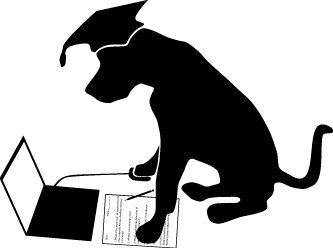                                                    5th Grade Math Basic Test 10 - http://www.prepdog.org/5th/5mb10.htm
Total correct:  ____/20Draw four pies with slices.  One pie has ½ of  a slice missing, one pie has ¾ pie missing, one pie has 4/6 of a pie remaining, and one pie has 3/8 of a pie missing.  Which pie has the most pie left and which pie has the most missing?http://www.prepdog.org/5th/5mb10.htm                                                                                         Prepdog.org- copyright 2014                                                                              #AnswerShow me how your brain works.  Explain or sketch how you solved the problem.Understanding1.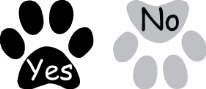 2.3.4.5.6.7.8.9.10.11.12.13.14.15.16.17.18.19.20.